Name ________________________________________________   Period ___________   Date ________pHET Lab: Acid/Base SolutionsDiscussion Questions:Which ions are most abundant in an acid?	______________________________Which ions are most abundant in a base?	______________________________Which ions are most abundant in water?	______________________________How does the concentration of ions in a strong acid differ from a weak acid?How does the concentration of ions in a strong base differ from a weak base?Explain to someone in 3-4 steps how to use pH paper to determine the pH of a substance:Step 1 – Step 2-Step 3-Custom SolutionSet Strength to a strong acid. Adjust the concentrations and record the pH of the solutions.Set Strength to a strong base. Adjust the concentrations and record the pH of the solutions.As concentration increases by a tenth, what happens to the pH?As concentration increases, what happens to the number of ions in the solution?Name: ___________________________  Period _______________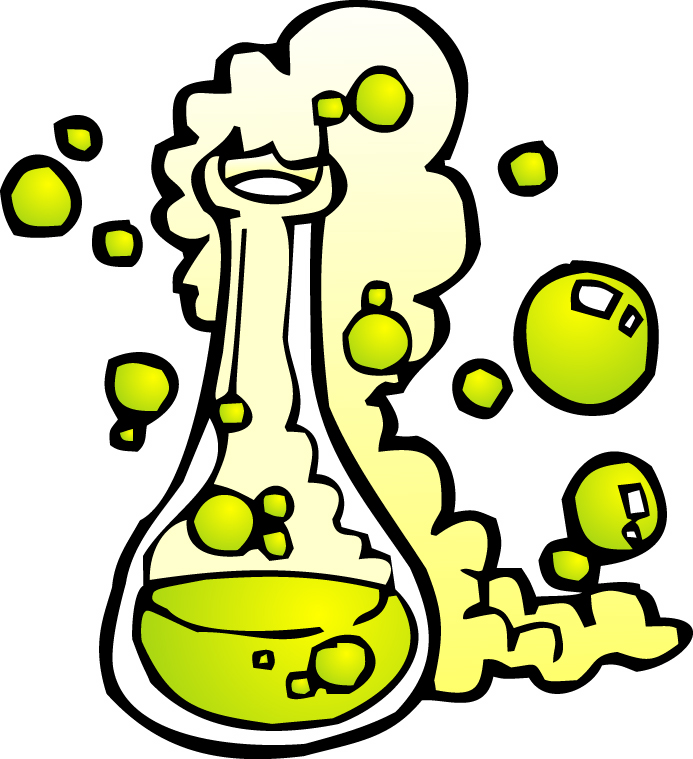 Acid/Base – 3, 2, 1 Exit TicketSolutionsView(draw ions)EquationColor of pH paperpHStrength of ConductivityWaterStrong acidWeak acidStrong baseWeak baseConcentrationpH meter0.0010.010.11ConcentrationpH meter0.0010.010.113Describe the activity!  Give a brief description of the activity that you completed2Things I found interesting when I was playing the game…1Question I have….